新 书 推 荐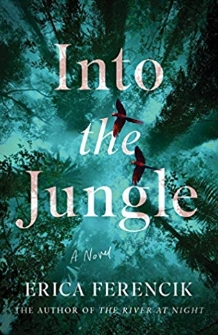 中文书名：《深入丛林》英文书名：INTO THE JUNGLE作    者：Erica Ferencik出 版 社：Gallery代理公司：ANA/ Susan Xia页    数：320页出版时间：2019年5月代理地区：中国大陆、台湾审读资料：电子稿类    型：惊悚悬疑内容简介：    在《夜晚的河流》的作者带来的这部最新的小说中，一个年轻女子把她所知道的一切，都留在了玻利维亚的一处丛林当中——她的海外之旅，在那里以迅雷不及掩耳之势迅速变成一场生死之战。    莉莉·布什沃尔德（Lily Buschwald）准备按照自己的方式来生活。在寄养院生活了多年之后，她决定把她此前的人生都抛在脑后，从18岁开始，她要去进行一生中最重要的冒险。带上自己不多的盘缠，只凭借自己在富裕家庭里当英语老师的梦想，便来到了玻利维亚的科恰班巴（Cochabamba），她希望自己能在这个家庭中找到家的感觉。    但令她惊恐的是，她很快便意识到她报名参加的节目完全是一场骗局。突然之间，她变得身无分文，孤立无援。她在那里遇到了一个聪明英俊的当地人，名叫恩佐，俩人很快便展开了一场旋风般的恋情。    无处可去的莉莉决定离开科恰巴马村，前往阿亚切罗（Ayachero）茂密的丛林，这一系列河边小镇是恩佐长大的地方，而阿亚切罗正是它们之中距离丛林最近的最后一个前哨站。莉莉来到这里时，迎接她的不是热烈的欢迎，而是冷酷的怀疑。这里的村民们不信任她，这片土地也与她原先所预想的浪漫纯朴相距甚远，就在这时，她的麻烦开始了……《深入丛林》节奏迅速，扣人心弦，充满了转折，它将使你在睡觉时不敢熄灯。这本书是艾丽卡·费雷西克超越自我的作品。重要卖点：《夜晚的河流》获得巨大成功：艾丽卡·费雷西克“令人心跳加速的处女作”（摘自oprah.com）为出版社Gallery Books赢得巨大成功。它入选为2017年1月“Next Pick”、“Oprah.com”优秀图书书单，也被《娱乐周刊》（Entertainment Weekly）评为必读图书。到目前为止，《夜晚的河流》加印三次，各种版本总计销量达5万册。《夜晚的河流》势必能够成功带动艾丽卡的第二本小说《深入丛林》的热度。这个类型持续畅销：心理悬疑小说——尤其是以女性为主人公的惊悚小说——销量依然强劲。本书很容易会使人联想到简·哈珀（Jane Harper）创作的《迷雾中的小镇》（THE DRY）（各版本销量总计超过11万册）和詹妮尔·布朗（Janelle Brown）所创作的《看着我消失》（WATCH ME DISAPPEAR）（各版本销量总计超过4万册），艾丽卡的新作会把你带进丛林，也会使你进入一个不忍释卷的阅读状态。从始至终：《深入丛林》把一切使《夜晚的河流》大获成功的元素都囊括进来，并且以一种新颖独特、令人兴奋、从始至终扣人心弦的方式再次呈现出来。我们这次不在缅因州荒野上的河中漂流，而是在玻利维亚的丛林中，和我们的女主人公一起在一个陌生的世界，一块陌生的土地上穿行。艾丽卡标志性的快节奏、发自内心的故事叙述和她创造出的复杂人物，定会使读者不忍释卷，读至深夜。作者简介：艾丽卡·费雷西克（Erica Ferencik）毕业于波士顿大学创业写作硕士班。她的作品见于《沙龙》（Salon）、《波士顿环球报》（The Boston Globe）和全国公共广播电台等媒体。她的作品有《夜晚的河流》（ The River at Night）和《深入丛林》（Into the Jungle）。媒体评价：    “扣人心弦、摄人心魄，这个精彩绝伦的丛林故事将带你进入另一个世界，使你永远地改变。”----温蒂·沃克（Wendy Walker），《今日美国》（USA Today）畅销书《前夜》（The Night Before）的作者     “我一口气就把艾丽卡·费雷西克的《深入丛林》读完了，当我合上这本小说时，我想站起来欢呼。这不仅仅因为莉莉·布什沃尔德在面对难以想象的困难和挑战时，所具备的惊人的韧性和勇气，更因为费雷西克惊人的讲故事能力。《深入丛林》内容丰富、独具特色，真实生动，呈现了一场我以前从未读到过的惊心动魄的冒险，本书的女主人公必定会在读者看完本书之后依然长久地留在他们的记忆之中。我强烈推荐这本书！”----凯伦·迪翁（Karen Dionne），国际畅销书《沼泽之王的女儿》（The Marsh King's Daughter）的作者谢谢您的阅读！请将反馈信息发至：夏蕊（Susan Xia）安德鲁·纳伯格联合国际有限公司北京代表处北京市海淀区中关村大街甲59号中国人民大学文化大厦1705室邮编：100872电话：010-82504406传真：010-82504200Email：susan@nurnberg.com.cn 网址：http://www.nurnberg.com.cn
微博：http://weibo.com/nurnberg豆瓣小站：http://site.douban.com/110577/